REPUBLICA  MOLDOVA	     	                                    РЕСПУБЛИКА  МОЛДОВА  CONSILIUL   RAIONAL   		                          РАЙОННЫЙ СОВЕТRÎŞCANI 						       РЫШКАНЬProiectDECIZIE nr.01/ din      decembrie 2023“Cu privire la transmiterea valorii lucrărilor de reparție capitală”	În temeiul art.14 (2) lit.b, art.19 (4), art.74, al Legii Republicii Moldova nr. 436- XVI din 28.12.2006 privind administrația publică locală, Legea contabilității nr. 113-XVI/2007, ordinul ministrului finanțelor nr.209/2015 ”Cu privire la setul metodologic privind elaborarea, aprobarea și modificarea bugetului, ” pct. 3.3.47 din anexa nr. 1 privind ”Planul de conturi contabile în sistemul bugetar și a normelor metodologice privind evidența contabilă și raportarea financiară în sistemul bugetar”  aprobat prin ordinul ministrului finanțelor nr. 216/2015, pct. 2, pct. 3, pct. 4, pct. 29, pct. 33 din H.G nr.901/2015 ” pentru aprobarea Regulamentului cu privire la modul de transmitere a bunurilor proprietate publică”, Legea nr.523-XIV1999 ”cu privire la proprietatea unităților  administrativ-teritoriale”, contractelor de comodat între instituțiile de nivelul întîi și nivelul al doilea, demersul I.P Liceul Teoretic Liviu Damian or. Rîșcani nr. 61 din 07.12.2023, demersul I.P Gimnaziul Gheotghe Rîșcanu or. Rîșcani nr. 467 din 04.12.2023, demersul I.P Gimnaziul Hiliuți, demersul I.P Liceul Teoretic Eugen Coșeriu s. Mihăileni nr. 140 din 29.11.2023, demersul I.P Liceul Teoretic Silvian Lucaci or. Costești nr. 229 din 28.11.2023, demersul  I.P Gimnaziul Victor Dumbrăveanu s. Corlăteni nr. 108 din 01.12.2023, demersul I.P liceul Teoretic Văratic nr. 131 din 07.12.2023,  demersul I.p Gimnaziul Spiridon Vangheli s. Grinăuți nr. 23 din 27.11.2023, demersul I.P Liceul teoretic Leonid Gherman s. Zăicani nr. 127 din 28.11.2023, demersul I.P liceul Teoretic Dimitrie Cantemir or. Rîșcani, demersul I.P Gimnaziul Singureni nr. 159 din 29.11.2023,nota informativă .                                          Consiliul Raional DECIDE:Se transmite de la balanța I.P Liceul Teoretic Liviu Damian or. Rîșcani, la balanța primăriei or. Rîșcani valoarea lucrărilor de reparații capitale efectuate de către instituția de învățământ în mărime de 140718,91 lei , pentru majorarea valorii de bilanț al clădirii;Se transmite de la balanța I.P Gimnaziul Gheorghe Rîșcanu or. Rîșcani, la balanța primăriei or. Rîșcani valoarea lucrărilor de reparații capitale efectuate de către instituția de învățământ în mărime de 586050,07 lei , pentru majorarea valorii de bilanț al clădirii;Se transmite de la balanța I.P Liceul Teoretic Eugen Coșeriu s. Mihăileni, la balanța primăriei s. Mihăileni valoarea lucrărilor de reparații capitale efectuate de către instituția de învățământ în mărime de 14275,95 lei , pentru majorarea valorii de bilanț al clădirii;Se transmite de la balanța I.P Gimnaziul Hiliuți, la balanța primăriei s. Hiliuți valoarea lucrărilor de reparații capitale efectuate de către instituția de învățământ în mărime de 102800,00 lei , pentru majorarea valorii de bilanț al clădirii;Se transmite de la balanța I.P Liceul Teoretic Silvian Lucaci or. Costești, la balanța primăriei or. Costești valoarea lucrărilor de reparații capitale efectuate de către instituția de învățământ în mărime de 354448,82 lei , pentru majorarea valorii de bilanț al clădirii;Se transmite de la balanța I.P Gimnaziul Victor Dumbrăveanu s. Corlăteni, la balanța primăriei s. Corlăteni valoarea lucrărilor de reparații capitale efectuate de către instituția de învățământ în mărime de 416956,85 lei , pentru majorarea valorii de bilanț al clădirii;Se transmite de la balanța I.P Liceul Teoretic Văratic, la balanța primăriei s. Văratic valoarea lucrărilor de reparații capitale efectuate de către instituția de învățământ în mărime de 199971,00 lei , pentru majorarea valorii de bilanț al clădirii;Se transmite de la balanța I.P Gimnaziul Spiridon Vangheli s. Grinăuți, la balanța primăriei s. Grinăuți valoarea lucrărilor de reparații capitale efectuate de către instituția de învățământ în mărime de 54856,30 lei , pentru majorarea valorii de bilanț al clădirii;Se transmite de la balanța I.P Liceul Teoretic Leonid Gherman s. Zăicani, la balanța primăriei s. Zăicani valoarea lucrărilor de reparații capitale efectuate de către instituția de învățământ în mărime de 199394,41 lei , pentru majorarea valorii de bilanț al clădirii;Se transmite de la balanța I.P Liceul Teoretic Dimitrie Cantemir or. Rîșcani, la balanța primăriei or. Rășcani valoarea lucrărilor de reparații capitale efectuate de către instituția de învățământ în mărime de 602100,00 lei , pentru majorarea valorii de bilanț al clădirii;Se transmite de la balanța I.P Gimnaziului Singureni, la balanța primăriei s. Singureni valoarea lucrărilor de reparații capitale efectuate de către instituția de învățământ în mărime de 176425,80 lei , pentru majorarea valorii de bilanț al clădirii;Executarea deciziei se pune în sarcina şefei direcției dna ..........., în termen de pînă la 31.12.2023  Controlul  asupra executării deciziei se pune în sarcina comisiei  consultative de specialitate pentru activităţi economico-financiare şi comerţ.Președinte al ședinței consiliului RaionalSecretară a Consiliului Raional	Rodica PostolachiNota informativăla proiectul de decizie                           “Cu privire la transmiterea valorii lucrărilor de reparție capitală”Denumirea autorului şi, după caz, a participanţilor la elaborarea proiectuluiProiectul de decizie a fost elaborat de către  Silvia Lupașcu, contabilă șefă - Direcția Finanțe Rîșcani.2. Condiţiile ce au impus elaborarea proiectului: Proiectul deciziei “Cu privire la transmiterea valorii lucrărilor de reparție capitale” a fost elaborat reieșind din baza legală, ordinul ministrului finanțelor 216/2015 pct.3.3.47 unde este stipulat că, în cazul cănd autoritatea publică locală, din contul mijloacelor bugetare efectuează lucrări de reparație capitală a mijloacelor fixe aflate la  balanța altei autorități/instituții bugetare, volumele lucrărilor îndeplinite în decursul anului bugetar se transmit până la finele anului de gestiune, autorității/instituției la balanța căreia se află mijloacele fixe respective.3.  Principalele prevederi ale proiectului şi evidenţierea elementelor noi: Proiectul deciziei, prevede transmiterea de la balanța instituțiilor de învățământ la balanța primăriilor valoarea lucrărilor de reparție capitală efectuate de către instituțiile de învățământ în mărime de 3784743,18 lei , pentru majorarea valorii de bilanț al clădirilor; se desemnează responsabil de executarea deciziei șefa direcției dna ...........4. Fundamentarea economico-financiară implementarea prezentului proiect nu va necesita cheltuieli suplimentare din bugetul raional. 5. Modul de încorporare a actului în cadrul normativ în vigoareProiectul de decizie “ Cu privire la transmiterea valorii lucrărilor de reparție capitală”, a fost elaborat în conformitate cu  art.14 (2) lit.b, art.19 (4), art.74, al Legii Republicii Moldova nr. 436- XVI din 28.12.2006 privind administrația publică locală, Legea contabilității nr. 113-XVI/2007, ordinul ministrului finanțelor nr.209/2015 ”Cu privire la setul metodologic privind elaborarea, aprobarea și modificarea bugetului, ” pct. 3.3.47 din anexa nr. 1 privind ”Planul de conturi contabile în sistemul bugetar și a normelor metodologice privind evidența contabilă și raportarea financiară în sistemul bugetar”  aprobat prin ordinul ministrului finanțelor nr. 216/2015, pct. 2, pct. 3, pct. 4, pct. 29, pct. 33 din H.G nr.901/2015 ” pentru aprobarea Regulamentului cu privire la modul de transmitere a bunurilor proprietate publică”, Legea nr.523-XIV1999 ”cu privire la proprietatea unităților  administrativ-teritoriale”, contractelor de comodat între instituțiile de nivelul întîi și nivelul al doilea, demersul I.P Liceul Teoretic Liviu Damian or. Rîșcani nr. 61 din 07.12.2023, demersul I.P Gimnaziul Gheotghe Rîșcanu or. Rîșcani nr. 467 din 04.12.2023, demersul I.P Gimnaziul Hiliuți, demersul I.P Liceul Teoretic Eugen Coșeriu s. Mihăileni nr. 140 din 29.11.2023, demersul I.P Liceul Teoretic Silvian Lucaci or. Costești nr. 229 din 28.11.2023, demersul  I.P Gimnaziul Victor Dumbrăveanu s. Corlăteni nr. 108 din 01.12.2023, demersul I.P liceul Teoretic Văratic nr. 131 din 07.12.2023,  demersul I.p Gimnaziul Spiridon Vangheli s. Grinăuți nr. 23 din 27.11.2023, demersul I.P Liceul teoretic Leonid Gherman s. Zăicani nr. 127 din 28.11.2023, demersul I.P liceul Teoretic Dimitrie Cantemir or. Rîșcani, demersul I.P Gimnaziul Singureni nr. 159 din 29.11.2023.6.Avizarea și consultarea publică a proiectului. În scopul respectării prevederii Legii nr.239 /2008 privind transparența în procesul decizional și Legii nr.100 /2017 cu privire la actele normative, anunțul cu privire la inițierea elaborării proiectului de decizie, proiectul de decizie cu toate explicațiile de rigoare a fost plasat pe pagina web a Consiliului raional Rîșcani. Proiectul de decizie a fost examinat în consultări publice, prezentat comisiilor de specialitate pentru avizare și propus Consiliului raional pentru examinare și aprobare.7. Constatările expertizei juridiceProiectul de decizie “Cu privire la  casarea bunurilor raportate la  mijloacele fixe”, a fost examinat de serviciul juridic al Aparatului președintelui, care a confirmat că decizia corespunde normelor legale.Contabilă șefăDirecția Finanțe Rîșcani                                                     Silvia Lupașcu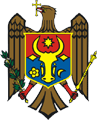 